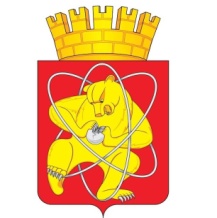 Городской округ «Закрытое административно – территориальное образование  Железногорск Красноярского края»АДМИНИСТРАЦИЯ  ЗАТО  г. ЖЕЛЕЗНОГОРСК ПОСТАНОВЛЕНИЕ04.03. 2021                                                                                                                               №  462г. ЖелезногорскО внесении изменений в постановление Администрации ЗАТО г. Железногорск от 09.12.2020 № 2315 «Об утверждении Календарного плана проведения официальных физкультурных мероприятий и спортивных мероприятий ЗАТО Железногорск на 2021 год»В соответствии с Федеральным законом от 04.12.2007 № 329-ФЗ «О физической культуре и спорте в Российской Федерации», Федеральным законом от 06.10.2003 № 131-ФЗ «Об общих принципах организации местного самоуправления в Российской Федерации», постановлением Администрации ЗАТО г. Железногорск от 20.03.2012 № 482 «Об утверждении порядка формирования Календарного плана проведения официальных физкультурных мероприятий и спортивных мероприятий ЗАТО Железногорск», руководствуясь Уставом городского округа «Закрытое административно-территориальное образование Железногорск Красноярского края», ПОСТАНОВЛЯЮ:Внести в постановление Администрации ЗАТО г. Железногорск от 09.12.2020 № 2315 «Об утверждении Календарного плана проведения официальных физкультурных мероприятий и спортивных мероприятий ЗАТО Железногорск на 2021 год» следующие изменения: В Приложении к постановлению в части I «Проведение официальных физкультурных и спортивных мероприятий»: В разделе 1 «Комплексные и отдельные физкультурные мероприятия для различных групп и категорий населений» пункт 2 «Прочие физкультурные мероприятия» подпункт 2.1 изложить в следующей редакции:1.1.2. В разделе 2 «Комплексные и отдельные спортивные мероприятия» подпункты 1.2, 4.11.1 и 4.30.1 изложить в следующей редакции:1.1.3. В разделе 2 «Комплексные и отдельные спортивные мероприятия» пункт 3 «Всероссийский физкультурно-спортивный комплекс "Готов к труду и обороне"» дополнить подпунктом 3.5, изложив в следующей редакции:1.1.4. Из раздела 2 «Комплексные и отдельные спортивные мероприятия» исключить пункт 4.9 КЕРЛИНГ, подпункт 4.9.1 Турнир, посвященный Международному женскому дню.  В Приложении к постановлению в части II «Участие спортсменов ЗАТО Железногорск в официальных физкультурных и спортивных мероприятиях различного уровня и подготовка к ним» раздел 2 «Комплексные и отдельные спортивные мероприятия» подпункты 2.1.2, 2.7.4, 2.12.1, 2.14.1, изложить в следующей редакции:   Управлению    внутреннего    контроля    Администрации    ЗАТО    г. Железногорск (Е.Н. Панченко) довести до сведения населения настоящее постановление через газету «Город и горожане».Отделу общественных связей Администрации ЗАТО г. Железногорск (И.С. Архипова) разместить настоящее постановление на официальном сайте городского округа «Закрытое административно-территориальное образование Железногорск Красноярского края» в информационно-телекоммуникационной сети «Интернет».Контроль над исполнением настоящего постановления возложить на заместителя  Главы  ЗАТО   г.   Железногорск   по   социальным   вопросам   Е.А. Карташова.Настоящее постановление вступает в силу после его официального опубликования.Глава ЗАТО г. Железногорск			         	                           И.Г. Куксин№ п/п№ пунктаНаименование мероприятияСроки проведенияМесто проведенияКоличество               участников мероприятияОтветственная организация (орган)72.1Спортивный праздник "Факельное шествие"мартЛыжная база "Снежинка"160МКУ "УФКиС", 
МАУ "КОСС"№ п/п№ пунктаНаименование мероприятияСроки проведенияМесто проведенияКоличество               участников мероприятияОтветственная организация (орган)Комплексные спортивные мероприятияКомплексные спортивные мероприятияКомплексные спортивные мероприятияКомплексные спортивные мероприятияКомплексные спортивные мероприятияКомплексные спортивные мероприятияКомплексные спортивные мероприятия21.2Спортивный турнир, посвященный Международ-ному женскому днюмартСтадион «Труд»40МКУ "УФКиС", 
МАУ "КОСС"4.11. КОМПЬЮТЕРНЫЙ СПОРТ4.11. КОМПЬЮТЕРНЫЙ СПОРТ4.11. КОМПЬЮТЕРНЫЙ СПОРТ4.11. КОМПЬЮТЕРНЫЙ СПОРТ4.11. КОМПЬЮТЕРНЫЙ СПОРТ4.11. КОМПЬЮТЕРНЫЙ СПОРТ4.11. КОМПЬЮТЕРНЫЙ СПОРТ574.11.1Открытый чемпионат ЗАТО ЖелезногорскмартПосредствам сети Интернет50МКУ "УФКиС", 
МАУ "КОСС"4.30. ХОККЕЙ4.30. ХОККЕЙ4.30. ХОККЕЙ4.30. ХОККЕЙ4.30. ХОККЕЙ4.30. ХОККЕЙ4.30. ХОККЕЙ1004.30.1Чемпионат ЗАТО Железногорскфевраль-мартЛедовый дворец "Факел" (п.Подгорный)90МКУ "УФКиС", 
МАУ "КОСС"№ п/п№ пунктаНаименование мероприятияСроки проведенияМесто проведенияКоличество               участников мероприятияОтветственная организация (орган)193.5Фестиваль ВФСК ГТО среди трудовых  коллективов мартСтадион «Труд»40МКУ "УФКиС", 
МАУ "КОСС"№ п/п№ пунктаНаименование мероприятияСроки проведенияМесто проведенияКоличество               участников мероприятияОтветственная организация (орган)АДАПТИВНЫЙ СПОРТАДАПТИВНЫЙ СПОРТАДАПТИВНЫЙ СПОРТАДАПТИВНЫЙ СПОРТАДАПТИВНЫЙ СПОРТАДАПТИВНЫЙ СПОРТАДАПТИВНЫЙ СПОРТ62.1.2Чемпионат Красноярского края по пулевой стрельбе (ПОДА)мартг. Красноярск3МКУ "УФКиС", 
МАУ "КОСС"2.7. ЛЕГКАЯ АТЛЕТИКА2.7. ЛЕГКАЯ АТЛЕТИКА2.7. ЛЕГКАЯ АТЛЕТИКА2.7. ЛЕГКАЯ АТЛЕТИКА2.7. ЛЕГКАЯ АТЛЕТИКА2.7. ЛЕГКАЯ АТЛЕТИКА2.7. ЛЕГКАЯ АТЛЕТИКА262.7.4Открытый чемпионат Красноярского края в закрытом помещениифевральг. Красноярск14МКУ "УФКиС", 
МАУ "КОСС"2.12.  ПУЛЕВАЯ СТРЕЛЬБА2.12.  ПУЛЕВАЯ СТРЕЛЬБА2.12.  ПУЛЕВАЯ СТРЕЛЬБА2.12.  ПУЛЕВАЯ СТРЕЛЬБА2.12.  ПУЛЕВАЯ СТРЕЛЬБА2.12.  ПУЛЕВАЯ СТРЕЛЬБА2.12.  ПУЛЕВАЯ СТРЕЛЬБА352.12.1Открытый чемпионат Красноярского края по стрельбе из пневматического оружияфевраль, апрельг. Красноярск12МКУ "УФКиС", 
МАУ "КОСС"2.14. СПОРТИВНАЯ ГИМНАСТИКА2.14. СПОРТИВНАЯ ГИМНАСТИКА2.14. СПОРТИВНАЯ ГИМНАСТИКА2.14. СПОРТИВНАЯ ГИМНАСТИКА2.14. СПОРТИВНАЯ ГИМНАСТИКА2.14. СПОРТИВНАЯ ГИМНАСТИКА2.14. СПОРТИВНАЯ ГИМНАСТИКА372.14.1Чемпионат Красноярского краяфевральг. Красноярск5МКУ "УФКиС", 
МАУ "КОСС"